ҠАРАР	                                                                                              РЕШЕНИЕ       О внесении изменений в Решение Совета сельского поселения Кашкалашинский сельсовет муниципального района Благоварский район Республики Башкортостан от 09 апреля 2019 года № 23-215 «Об определении арендной платы за земли, находящиеся в муниципальной собственности сельского поселения Кашкалашинский сельсовет муниципального района Благоварский район Республики Башкортостан»   Руководствуясь Земельным кодексом Российской Федерации,  Федеральным законом от 6 октября 2003 года  № 131-ФЗ «Об общих принципах организации местного самоуправления в Российской Федерации», Постановлением Правительства Российской Федерации от 16 июля 2009 года № 582 «Об основных принципах определения арендной платы при аренде земельных участков, находящихся в государственной или муниципальной собственности, и о Правилах определения размера арендной платы, а также порядка, условий и сроков внесения арендной платы за земли, находящиеся в собственности Российской Федерации», постановлением Правительства Республики Башкортостан от 22 декабря 2009 года № 480 «Об определении размера арендной платы за земли, находящиеся в государственной собственности Республики Башкортостан, и земли, государственная собственность на которые не разграничена Совет сельского поселения Кашкалашинский сельсовет муниципального района Благоварский район Республики Башкортостан РЕШИЛ:   :      1. Утвердить прилагаемые изменения, вносимые в решение Совета муниципального района Благоварский район Республики Башкортостан от 09 апреля 2019 года № 23-215 «Об определении арендной платы за земли, находящиеся в муниципальной собственности муниципального района Благоварский район Республики Башкортостан, и земли, государственная собственность на которые не разграничена, на территории муниципального района Благоварский район Республики Башкортостан» (с последующими изменениями, далее по тексту - Решение).  2. 2.	Обнародовать настоящее решение на информационном стенде в здании сельского поселения Кашкалашинский сельсовет муниципального района Благоварский район Республики Башкортостан по адресу: Республика Башкортостан, Благоварский район, с. Кашкалаши, ул. Советская, д.56 и разместить на официальном сайте сельского поселения Кашкалашинский сельсовет в сети «Интернет» http://kashkalashi.spblag.ru/;.3. Установить, что настоящее решение распространяется на правоотношения, возникшие с  1 января 2020 года.Глава сельского поселенияКашкалашинский сельсовет                                                                      Б.И. Бикмеев         с. Кашкалаши          29 мая 2020 год                         № 32-287Утверждены Решением Советасельского поселенияКашкалашинский сельсоветМР Благоварский районРеспублики Башкортостан от «29» мая 2020 года № 32-287ИЗМЕНЕНИЯ,вносимые в решение Совета сельского поселения Кашкалашинский сельсовет муниципального района Благоварский район Республики Башкортостан от 09 апреля 2019 года № 23-215 «Об определении арендной платы за земли, находящиеся в муниципальной собственности муниципального района Благоварский район Республики Башкортостан, и земли, государственная собственность на которые не разграничена, на территории муниципального района Благоварский район Республики Башкортостан»В пункте 1 Решения:а) абзац третий признать утратившим силу с 1 января 2020 года;	б) дополнить абзацами третий-четвертый следующего содержания: 	«ставки арендной платы за земли, находящиеся в собственности сельского поселения Кашкалашинский сельсовет муниципального района Благоварский район Республики Башкортостан, и земли, государственная собственность на которые не разграничена, в соответствии с классификатором видов разрешенного использования земельных участков, полномочия по распоряжению которыми в соответствии с законодательством осуществляются органами местного самоуправления;	таблицу соответствия ставок арендной платы за земли, государственная собственность на которые не разграничена, с классификатором видов разрешенного использования земельных участков;».В пункте 4 Решения цифры «2019» заменить цифрами «2020».	3. В Правилах определения размера и внесения арендной платы за земли, находящиеся в сельского поселения Кашкалашинский сельсовет муниципального района Благоварский район Республики Башкортостан, и земли, государственная собственность на которые не разграничена, утвержденных указанным Решением:	а) в подпункте «а» пункта 1.2:	1) во втором абзаце после буквенных значений и символов (Sl / S) дополнить формулу буквенным значением «x Кн»;	2) абзац 9 дополнить предложением и изложить в следующей редакции:	«S1 - площадь земельного участка к оплате;	Кн - нормирующий коэффициент.»;	3) дополнить абзацем 10 следующего содержания:	«Ставки арендной платы за земли, находящиеся сельского поселения Кашкалашинский сельсовет муниципального района Благоварский район Республики Башкортостан, и земли, государственная собственность на которые не разграничена, с 1 января 2020 года устанавливаются в соответствии с классификатором видов разрешенного использования земельных участков, утвержденным федеральным органом исполнительной власти, осуществляющим функции по выработке государственной политики и нормативно-правовому регулированию в сфере земельных отношений (далее - классификатор видов разрешенного использования земельных участков).».	б) в абзаце первом подпункта «б» пункта 1.2 цифры «2019» заменить цифрами «2020»;	в) дополнить пунктом 1.2.1. следующего содержания:	«Органы местного самоуправления вправе детализировать ставки арендной платы за земельные участки, государственная собственность на которые не разграничена, в соответствии с классификатором видов разрешенного использования земельных участков по виду разрешенного использования в текстовой части описания вида разрешенного использования земельного участка в пределах интервалов ставок арендной платы в процентах от кадастровой стоимости за земли, государственная собственность на которые не разграничена, в соответствии с классификатором видов разрешенного использования земельных участков, полномочия по распоряжению которыми в соответствии с законодательством осуществляются органами местного самоуправления.»;	г) пункт 3.3 изложить в следующей редакции:	«С предприятий (организаций), указанных в пункте 3.1 настоящих Правил, и физических или юридических лиц, указанных в пункте 3.2 настоящих Правил, при передаче ими в субаренду земельных участков, закрепленных за ними на правах аренды, а равно при передаче ими в аренду (субаренду) частей площадей  зданий, строений, сооружений, расположенных на данном земельном участке, арендная плата  взимается пропорционально площади земельного участка, переданного в субаренду другим лицам, на общих основаниях»;	4. Средние ставки арендной платы за земли, находящиеся собственности сельского поселения Кашкалашинский сельсовет муниципального района Благоварский район Республики Башкортостан, и земли, государственная собственность на которые не разграничена, на территории муниципального района Благоварский район Республики Башкортостан, утвержденные указанным Решением, изложить в следующей редакции:Утверждены Решением Советасельского поселенияКашкалашинский сельсоветМР Благоварский районРеспублики Башкортостан от «29»мая 2020 года № 32-287СРЕДНИЕ СТАВКИарендной платы за земли, находящиеся в муниципальной собственности сельского поселения Кашкалашинский сельсовет муниципального района Благоварский район Республики Башкортостан, и земли, государственная собственность на которые не разграничена, на территории муниципального района Благоварский район Республики БашкортостанI. Арендная плата за земли сельскохозяйственного назначения (использования) на территории муниципального района Благоварский район Республики БашкортостанII. Арендная плата за земельные участки в границах населенных пунктов и вне их черты                                                                                                                                          »;5) дополнить ставками следующего содержания:Утверждены Решением Советасельского поселенияКашкалашинский сельсоветМР Благоварский районРеспублики Башкортостан от «29»мая 2020 года № 32-287«СТАВКИ арендной платы за земли, находящиеся в муниципальной собственности сельского поселения Кашкалашинский сельсовет муниципального района Благоварский район Республики Башкортостан, и земли, государственная собственность на которые не разграничена в соответствии с классификатором видов разрешенного использования земельных участков, полномочия по распоряжению которыми в соответствии с законодательством осуществляются органами местного самоуправления5) дополнить таблицей следующего содержания:Утверждены Решением Советасельского поселенияКашкалашинский сельсоветМР Благоварский районРеспублики Башкортостан от «29»мая 2020 года № 32-287Таблица соответствия ставок арендной платы за земли, находящиеся в муниципальной собственности сельского поселения Кашкалашинский сельсовет муниципального района Благоварский район Республики Башкортостан, и земли, государственная собственность на которые не разграничена, с классификатором видов разрешенного использования земельных участковБашkортостан РеспубликаһыРеспублика БашкортостанБлаговар районы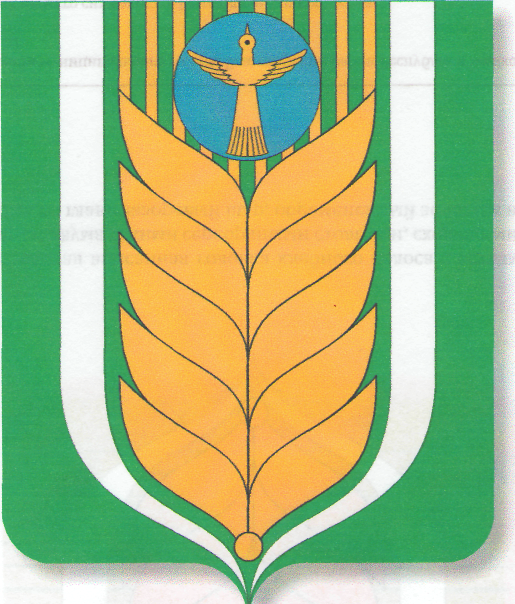 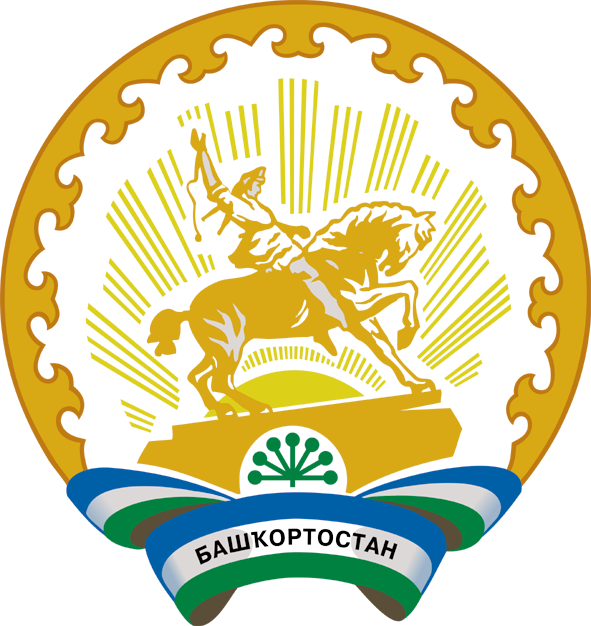 муниципаль районыныңҠашкалаша ауыл советыауыл биләмәһесоветы452747, Ҡашкалаша ауылы,Совет урамы, 56Тел. 8(34747) 2-84-38 факс 2-84-90sp_kash@mail.ruСоветсельского поселения муниципального района452747, село Кашкалаши,ул.Советская, 56Тел. 8(34747) 2-84-38 факс 2-84-90sp_kash@mail.ru № 
п/пКатегория (вид) земельСтавка арендной платы, руб./га1231Земли сельскохозяйственного назначения100,44Категория (вид) земельПользовательЦелевое назначение   
земельСредняя  
ставка  
арендной 
платы1234Земли 
сельскохозяйственного
использования, земли
поселений – в границах сельских населенных пунктов и вне их черты        Граждане,       
юридические лицаЛичное подсобное
хозяйство, выпас
скота, садоводство,
огородничество,        
животноводство,        
сенокошение;                 
сельскохозяйственное   
производство 71,45 рубля за 1 гаЗемли поселений –в границах сельских населенных пунктов Граждане,       
юридические лицаИные цели              78,48 копейкиза 1 кв.мЗемли промышленности, энергетики, транспорта, связи, радиовещания, телевидения, информатики, земли для обеспечения космической деятельности, земли обороны, безопасности и земли иного специального назначенияГраждане,       
юридические лицаПромышленная деятельность (включая карьеры и территории, нарушенные производственной деятельностью), транспорт, связь, радиотелевещание109,52 копейкиза 1 кв.м№ п/пНаименование вида разрешенного использования земельного участкаОписание вида разрешенного использования земельного участкаКод (числовое обозначение) вида разрешенного использования земельного участкаСтавки арендной платы в процентах от кадастровой стоимости, %123451Сельскохозяйственное использованиеВедение сельского хозяйства.Содержание данного вида разрешенного использования включает в себя содержание видов разрешенного использования с кодами 1.1 - 1.20, в том числе размещение зданий и сооружений, используемых для хранения и переработки сельскохозяйственной продукции1.00,352РастениеводствоОсуществление хозяйственной деятельности, связанной с выращиванием сельскохозяйственных культур.Содержание данного вида разрешенного использования включает в себя содержание видов разрешенного использования с кодами 1.2-1.61.10,353Выращивание зерновых и иных сельскохозяйственных культурОсуществление хозяйственной деятельности на сельскохозяйственных угодьях, связанной с производством зерновых, бобовых, кормовых, технических, масличных, эфиромасличных, и иных сельскохозяйственных культур1.20,354ОвощеводствоОсуществление хозяйственной деятельности на сельскохозяйственных угодьях, связанной с производством картофеля, листовых, плодовых, луковичных и бахчевых сельскохозяйственных культур, в том числе с использованием теплиц1.30,355Выращивание тонизирующих, лекарственных, цветочных культурОсуществление хозяйственной деятельности, в том числе на сельскохозяйственных угодьях, связанной с производством чая, лекарственных и цветочных культур1.40,356СадоводствоОсуществление хозяйственной деятельности, в том числе на сельскохозяйственных угодьях, связанной с выращиванием многолетних плодовых и ягодных культур, винограда, и иных многолетних культур1.50,357Выращивание льна и коноплиОсуществление хозяйственной деятельности, в том числе на сельскохозяйственных угодьях, связанной с выращиванием льна, конопли1.60,358ЖивотноводствоОсуществление хозяйственной деятельности, связанной с производством продукции животноводства, в том числе сенокошение, выпас сельскохозяйственных животных, разведение племенных животных, производство и использование племенной продукции (материала), размещение зданий, сооружений, используемых для содержания и разведения сельскохозяйственных животных, производства, хранения и первичной переработки сельскохозяйственной продукции.Содержание данного вида разрешенного использования включает в себя содержание видов разрешенного использования с кодами 1.8-1.11, 1.15, 1.19, 1.201.73,79СкотоводствоОсуществление хозяйственной деятельности, в том числе на сельскохозяйственных угодьях, связанной с разведением сельскохозяйственных животных (крупного рогатого скота, овец, коз, лошадей, верблюдов, оленей);сенокошение, выпас сельскохозяйственных животных, производство кормов, размещение зданий, сооружений, используемых для содержания и разведения сельскохозяйственных животных; разведение племенных животных, производство и использование племенной продукции (материала)1.83,710ЗвероводствоОсуществление хозяйственной деятельности, связанной с разведением в неволе ценных пушных зверей;размещение зданий, сооружений, используемых для содержания и разведения животных, производства, хранения и первичной переработки продукции;разведение племенных животных, производство и использование племенной продукции (материала)1.93,711ПтицеводствоОсуществление хозяйственной деятельности, связанной с разведением домашних пород птиц, в том числе водоплавающих;размещение зданий, сооружений, используемых для содержания и разведения животных, производства, хранения и первичной переработки продукции птицеводства;разведение племенных животных, производство и использование племенной продукции (материала)1.103,712СвиноводствоОсуществление хозяйственной деятельности, связанной с разведением свиней;размещение зданий, сооружений, используемых для содержания и разведения животных, производства, хранения и первичной переработки продукции;разведение племенных животных, производство и использование племенной продукции (материала)1.113,713ПчеловодствоОсуществление хозяйственной деятельности, в том числе на сельскохозяйственных угодьях, по разведению, содержанию и использованию пчел и иных полезных насекомых;размещение ульев, иных объектов и оборудования, необходимого для пчеловодства и разведениях иных полезных насекомых;размещение сооружений используемых для хранения и первичной переработки продукции пчеловодства1.123,714РыбоводствоОсуществление хозяйственной деятельности, связанной с разведением и (или) содержанием, выращиванием объектов рыбоводства (аквакультуры); размещение зданий, сооружений, оборудования, необходимых для осуществления рыбоводства (аквакультуры)1.133,715Научное обеспечение сельского хозяйстваОсуществление научной и селекционной работы, ведения сельского хозяйства для получения ценных с научной точки зрения образцов растительного и животного мира; размещение коллекций генетических ресурсов растений1.140,0516Хранение и переработкасельскохозяйственнойпродукцииРазмещение зданий, сооружений, используемых для производства, хранения, первичной и глубокой переработки сельскохозяйственной продукции1.153,717Ведение личного подсобного хозяйства на полевых участкахПроизводство сельскохозяйственной продукции без права возведения объектов капитального строительства1.163,718ПитомникиВыращивание и реализация подроста деревьев и кустарников, используемых в сельском хозяйстве, а также иных сельскохозяйственных культур для получения рассады и семян;размещение сооружений, необходимых для указанных видов сельскохозяйственного производства1.1711,319ОбеспечениесельскохозяйственногопроизводстваРазмещение машинно-транспортных и ремонтных станций, ангаров и гаражей для сельскохозяйственной техники, амбаров, водонапорных башен, трансформаторных станций и иного технического оборудования, используемого для ведения сельского хозяйства1.183,720СенокошениеКошение трав, сбор и заготовка сена1.190,3521Выпассельскохозяй-ственныхживотныхВыпас сельскохозяйственных животных1.200,3522Жилая застройкаРазмещение жилых помещений различного вида и обеспечение проживания в них. К жилой застройке относятся здания (помещения в них), предназначенные для проживания человека, за исключением зданий (помещений), используемых:- с целью извлечения предпринимательской выгоды из предоставления жилого помещения для временного проживания в них (гостиницы, дома отдыха);- для проживания с одновременным осуществлением лечения или социального обслуживания населения (санатории, дома ребенка, дома престарелых, больницы);- как способ обеспечения непрерывности производства (вахтовые помещения, служебные жилые помещения на производственных объектах);- как способ обеспечения деятельности режимного учреждения (казармы, караульные помещения, места лишения свободы, содержания под стражей).Содержание данного вида разрешенного использования включает в себя содержание видов разрешенного использования с кодами 2.1 - 2.3, 2.5 - 2.7.12.01,423Для индивидуального жилищного строительстваРазмещение жилого дома (отдельно стоящего здания количеством надземных этажей не более чем три, высотой не более двадцати метров, которое состоит из комнат и помещений вспомогательного использования, предназначенных для удовлетворения гражданами бытовых и иных нужд, связанных с их проживанием в таком здании, не предназначенного для раздела на самостоятельные объекты недвижимости);выращивание сельскохозяйственных культур;размещение индивидуальных гаражей и хозяйственных построек2.11,28- сельское поселение Кашкалашинский сельсовет;2,36 – иные сельские поселения24Малоэтажная многоквартирная жилая застройкаРазмещение малоэтажных многоквартирных домов (многоквартирные дома высотой до 4 этажей, включая мансардный);обустройство спортивных и детских площадок, площадок для отдыха; размещение объектов обслуживания жилой застройки во встроенных, пристроенных и встроенно-пристроенных помещениях малоэтажного многоквартирного дома, если общая площадь таких помещений в малоэтажном многоквартирном доме не составляет более 15% общей площади помещений дома2.1.11,425Для ведения личного подсобного хозяйства (приусадебный земельный участок)Размещение жилого дома, указанного в описании вида разрешенного использования с кодом 2.1;производство сельскохозяйственной продукции;размещение гаража и иных вспомогательных сооружений;содержание сельскохозяйственных животных2.21,28- сельское поселение Кашкалашинский сельсовет;2,36 – иные сельские поселения26Блокированная жилая застройкаРазмещение жилого дома, имеющего одну или несколько общих стен с соседними жилыми домами (количеством этажей не более чем три, при общем количестве совмещенных домов не более десяти и каждый из которых предназначен для проживания одной семьи, имеет общую стену (общие стены) без проемов с соседним домом или соседними домами, расположен на отдельном земельном участке и имеет выход на территорию общего пользования (жилые дома блокированной застройки);разведение декоративных и плодовых деревьев, овощных и ягодных культур; размещение индивидуальных гаражей и иных вспомогательных сооружений; обустройство спортивных и детских площадок, площадок для отдыха2.31,28- сельское поселение Кашкалашинский сельсовет;2,36 – иные сельские поселения27Передвижное жильеРазмещение сооружений, пригодных к использованию в качестве жилья (палаточные городки, кемпинги, жилые вагончики, жилые прицепы) с возможностью подключения названных сооружений к инженерным сетям, находящимся на земельном участке или на земельных участках, имеющих инженерные сооружения, предназначенных для общего пользования2.41,28- сельское поселение Кашкалашинский сельсовет2,36 – иные сельские поселения28Среднеэтажная жилая застройкаРазмещение многоквартирных домов этажностью не выше восьми этажей;благоустройство и озеленение;размещение подземных гаражей и автостоянок;обустройство спортивных и детских площадок, площадок для отдыха;размещение объектов обслуживания жилой застройки во встроенных, пристроенных и встроенно-пристроенных помещениях многоквартирного дома, если общая площадь таких помещений в многоквартирном доме не составляет более 20% общей площади помещений дома2.51,429Многоэтажная жилая застройка(высотная застройка)Размещение многоквартирных домов этажностью девять этажей и выше;благоустройство и озеленение придомовых территорий;обустройство спортивных и детских площадок, хозяйственных площадок и площадок для отдыха; размещение подземных гаражей и автостоянок, размещение объектов обслуживания жилой застройки во встроенных, пристроенных и встроенно-пристроенных помещениях многоквартирного дома в отдельных помещениях дома, если площадь таких помещений в многоквартирном доме не составляет более 15% от общей площади дома2.61,430Обслуживание жилой застройкиРазмещение объектов капитального строительства, размещение которых предусмотрено видами разрешенного использования с кодами 3.1, 3.2, 3.3, 3.4, 3.4.1, 3.5.1, 3.6, 3.7, 3.10.1, 4.1, 4.3, 4.4, 4.6, 5.1.2, 5.1.3, если их размещение необходимо для обслуживания жилой застройки, а также связано с проживанием граждан, не причиняет вреда окружающей среде и санитарному благополучию, не нарушает права жителей, не требует установления санитарной зоныа) в пределах границ населенных пунктовб) за пределами границ населенных пунктов2.72,473,5531Хранение автотранспортаРазмещение отдельно стоящих и пристроенных гаражей, в том числе подземных, предназначенных для хранения автотранспорта, в том числе с разделением на машино-места, за исключением гаражей, размещение которых предусмотрено содержанием вида разрешенного использования с кодом 4.92.7.11,9432Общественное использование объектов капитального строительстваРазмещение объектов капитального строительства в целях обеспечения удовлетворения бытовых, социальных и духовных потребностей человека.Содержание данного вида разрешенного использования включает в себя содержание видов разрешенного использования с кодами 3.1-3.10.2а) в пределах границ населенных пунктовб) за пределами границ населенных пунктов3.02,473,5533Коммунальное обслуживаниеРазмещение зданий и сооружений в целях обеспечения физических и юридических лиц коммунальными услугами. Содержание данного вида разрешенного использования включает в себя содержание видов разрешенного использования с кодами 3.1.1-3.1.2а) в пределах границ населенных пунктовб) за пределами границ населенных пунктов3.12,473,5534Предоставление коммунальных услугРазмещение зданий и сооружений, обеспечивающих поставку воды, тепла, электричества, газа, отвод канализационных стоков, очистку и уборку объектов недвижимости (котельных, водозаборов, очистных сооружений, насосных станций, водопроводов, линий электропередач, трансформаторных подстанций, газопроводов, линий связи, телефонных станций, канализаций, стоянок, гаражей и мастерских для обслуживания уборочной и аварийной техники, сооружений, необходимых для сбора и плавки снега)Земельные участки электроснабжения (трансформаторные подстанции)а) в пределах границ населенных пунктов;б) за пределами границ населенных пунктов;Земельные участки водоснабжения и водоотведенияЗемельные участки газоснабженияЗемельные участки теплоснабжения3.1.15,711,11,752,72,735Административные здания организаций, обеспечивающих предоставление коммунальных услугРазмещение зданий, предназначенных для приема физических и юридических лиц в связи с предоставлением им коммунальных услуга) в пределах границ населенных пунктовб) за пределами границ населенных пунктов3.1.22,473,5536Социальное обслуживаниеРазмещение зданий, предназначенных для оказания гражданам социальной помощи. Содержание данного вида разрешенного использования включает в себя содержание видов разрешенного использования с кодами 3.2.1 - 3.2.43.20,3537Дома социального обслуживанияРазмещение зданий, предназначенных для размещения домов престарелых, домов ребенка, детских домов, пунктов ночлега для бездомных граждан;размещение объектов капитального строительства для временного размещения вынужденных переселенцев, лиц, признанных беженцами3.2.10,3538Оказание социальной помощи населениюРазмещение зданий, предназначенных для служб психологической и бесплатной юридической помощи, социальных, пенсионных и иных служб (службы занятости населения, пункты питания малоимущих граждан), в которых осуществляется прием граждан по вопросам оказания социальной помощи и назначения социальных или пенсионных выплат, а также для размещения общественных некоммерческих организаций: некоммерческих фондов, благотворительных организаций, клубов по интересам3.2.20,3539Оказание услуг связиРазмещение зданий, предназначенных для размещения пунктов оказания услуг почтовой, телеграфной, междугородней и международной телефонной связи3.2.360,5840ОбщежитияРазмещение зданий, предназначенных для размещения общежитий, предназначенных для проживания граждан на время их работы, службы или обучения, за исключением зданий, размещение которых предусмотрено содержанием вида разрешенного использования с кодом 4.73.2.40,7541Бытовое обслуживаниеРазмещение объектов капитального строительства, предназначенных для оказания населению или организациям бытовых услуг (мастерские мелкого ремонта, ателье, бани, парикмахерские, прачечные, химчистки, похоронные бюро)3.32,4742ЗдравоохранениеРазмещение объектов капитального строительства, предназначенных для оказания гражданам медицинской помощи. Содержание данного вида разрешенного использования включает в себя содержание видов разрешенного использования с кодами 3.4.1 - 3.4.23.40,443Амбулаторно-поликлиническое обслуживаниеРазмещение объектов капитального строительства, предназначенных для оказания гражданам амбулаторно-поликлинической медицинской помощи (поликлиники, фельдшерские пункты, пункты здравоохранения, центры матери и ребенка, диагностические центры, молочные кухни, станции донорства крови, клинические лаборатории)3.4.10,444Стационарное медицинское обслуживаниеРазмещение объектов капитального строительства, предназначенных для оказания гражданам медицинской помощи в стационарах (больницы, родильные дома, диспансеры, научно-медицинские учреждения и прочие объекты, обеспечивающие оказание услуги по лечению в стационаре);размещение станций скорой помощи;размещение площадок санитарной авиации3.4.20,445Медицинские организации особого назначенияРазмещение объектов капитального строительства для размещения медицинских организаций, осуществляющих проведение судебно-медицинской и патолого-анатомической экспертизы (морги)3.4.30,446Образование и просвещениеРазмещение объектов капитального строительства, предназначенных для воспитания, образования и просвещения. Содержание данного вида разрешенного использования включает в себя содержание видов разрешенного использования с кодами 3.5.1 - 3.5.23.50,2547Дошкольное, начальное и среднее общее образованиеРазмещение объектов капитального строительства, предназначенных для просвещения, дошкольного, начального и среднего общего образования (детские ясли, детские сады, школы, лицеи, гимназии, художественные, музыкальные школы, образовательные кружки и иные организации, осуществляющие деятельность по воспитанию, образованию и просвещению, в том числе зданий, спортивных сооружений, предназначенных для занятия обучающихся физической культурой и спортом)3.5.10,2548Среднее и высшее профессиональное образованиеРазмещение объектов капитального строительства, предназначенных для профессионального образования и просвещения (профессиональные технические училища, колледжи, художественные, музыкальные училища, общества знаний, институты, университеты, организации по переподготовке и повышению квалификации специалистов и иные организации, осуществляющие деятельность по образованию и просвещению, в том числе зданий, спортивных сооружений, предназначенных для занятия обучающихся физической культурой и спортом)3.5.20,2549Культурное развитиеРазмещение зданий и сооружений, предназначенных для размещения объектов культуры. Содержание данного вида разрешенного использования включает в себя содержание видов разрешенного использования с кодами 3.6.1-3.6.33.60,2550Объекты культурно-досуговой деятельностиРазмещение зданий, предназначенных для размещения музеев, выставочных залов, художественных галерей, домов культуры, библиотек, кинотеатров и кинозалов, театров, филармоний, концертных залов, планетариева) земельные участки кинотеатров и кинозалов;б) земельные музеев, выставочных залов, художественных галерей, домов культуры, библиотек, театров, филармоний, концертных залов, планетариев3.6.11,750,3551Парки культуры и отдыхаРазмещение парков культуры и отдыха3.6.20,1652Цирки и зверинцыРазмещение зданий и сооружений для размещения цирков, зверинцев, зоопарков, зоосадов, океанариумов и осуществления сопутствующих видов деятельности по содержанию диких животных в неволе3.6.31,7553Религиозное использованиеРазмещение зданий и сооружений религиозного использования. Содержание данного вида разрешенного использования включает в себя содержание видов разрешенного использования с кодами 3.7.1-3.7.23.71,7554Осуществление религиозных обрядовРазмещение зданий и сооружений, предназначенных для совершения религиозных обрядов и церемоний (в том числе церкви, соборы, храмы, часовни, мечети, молельные дома, синагоги)3.7.11,7555Религиозное управление и образованиеРазмещение зданий, предназначенных для постоянного местонахождения духовных лиц, паломников и послушников в связи с осуществлением ими религиозной службы, а также для осуществления благотворительной и религиозной образовательной деятельности (монастыри, скиты, дома священнослужителей, воскресные и религиозные школы, семинарии, духовные училища)3.7.21,7556Общественное управлениеРазмещение зданий, предназначенных для размещения органов и организаций общественного управления. Содержание данного вида разрешенного использования включает в себя содержание видов разрешенного использования с кодами 3.8.1-3.8.23.80,3557Государственное управлениеРазмещение зданий, предназначенных для размещения государственных органов, государственного пенсионного фонда, органов местного самоуправления, судов, а также организаций, непосредственно обеспечивающих их деятельность или оказывающих государственные и (или) муниципальные услуги3.8.10,3558Представительская деятельностьРазмещение зданий, предназначенных для дипломатических представительств иностранных государств и субъектов Российской Федерации, консульских учреждений в Российской Федерации3.8.20,3559Обеспечение научной деятельностиРазмещение зданий и сооружений для обеспечения научной деятельности. Содержание данного вида разрешенного использования включает в себя содержание видов разрешенного использования с кодами 3.9.1 - 3.9.33.90,3560Обеспечение деятельности в области гидрометеорологии и смежных с ней областяхРазмещение объектов капитального строительства, предназначенных для наблюдений за физическими и химическими процессами, происходящими в окружающей среде, определения ее гидрометеорологических, агрометеорологических и гелиогеофизических характеристик, уровня загрязнения атмосферного воздуха, почв, водных объектов, в том числе по гидробиологическим показателям, и околоземного - космического пространства, зданий и сооружений, используемых в области гидрометеорологии и смежных с ней областях (доплеровские метеорологические радиолокаторы, гидрологические посты и другие)3.9.10,3561Проведение научных исследованийРазмещение зданий и сооружений, предназначенных для проведения научных изысканий, исследований и разработок (научно-исследовательские и проектные институты, научные центры, инновационные центры, государственные академии наук, опытно-конструкторские центры, в том числе отраслевые)3.9.20,3562Проведение научных испытанийРазмещение зданий и сооружений для проведения изысканий, испытаний опытных промышленных образцов, для размещения организаций, осуществляющих научные изыскания, исследования и разработки, научные и селекционные работы, ведение сельского и лесного хозяйства для получения ценных с научной точки зрения образцов растительного и животного мира3.9.30,3563Ветеринарное обслуживаниеРазмещение объектов капитального строительства, предназначенных для оказания ветеринарных услуг, содержания или разведения животных, не являющихся сельскохозяйственными, под надзором человека. Содержание данного вида разрешенного использования включает в себя содержание видов разрешенного использования с кодами 3.10.1 - 3.10.23.101,7564Амбулаторное ветеринарное обслуживаниеРазмещение объектов капитального строительства, предназначенных для оказания ветеринарных услуг без содержания животных3.10.11,7565Приюты для животныхРазмещение объектов капитального строительства, предназначенных для оказания ветеринарных услуг в стационаре;размещение объектов капитального строительства, предназначенных для содержания, разведения животных, не являющихся сельскохозяйственными, под надзором человека, оказания услуг по содержанию и лечению бездомных животных;размещение объектов капитального строительства, предназначенных для организации гостиниц для животных3.10.21,7566ПредпринимательствоРазмещение объектов капитального строительства в целях извлечения прибыли на основании торговой, банковской и иной предпринимательской деятельности. Содержание данного вида разрешенного использования включает в себя содержание видов разрешенного использования, предусмотренных кодами 4.1-4.104.02,4767Деловое управлениеРазмещение объектов капитального строительства с целью: размещения объектов управленческой деятельности, не связанной с государственным или муниципальным управлением и оказанием услуг, а также с целью обеспечения совершения сделок, не требующих передачи товара в момент их совершения между организациями, в том числе биржевая деятельность (за исключением банковской и страховой деятельности)4.13,0168Объекты торговли (торговые центры, торгово-развлекательные центры (комплексы)Размещение объектов капитального строительства, общей площадью свыше 5000 кв. м с целью размещения одной или нескольких организаций, осуществляющих продажу товаров, и (или) оказание услуг в соответствии с содержанием видов разрешенного использования с кодами 4.5 - 4.8.2;размещение гаражей и (или) стоянок для автомобилей сотрудников и посетителей торгового центра4.22,4769РынкиРазмещение объектов капитального строительства, сооружений, предназначенных для организации постоянной или временной торговли (ярмарка, рынок, базар), с учетом того, что каждое из торговых мест не располагает торговой площадью более 200 кв. м;размещение гаражей и (или) стоянок для автомобилей сотрудников и посетителей рынка4.32,4770МагазиныРазмещение объектов капитального строительства, предназначенных для продажи товаров, торговая площадь которых составляет до 5000 кв. м4.42,4771Банковская и страховая деятельностьРазмещение объектов капитального строительства, предназначенных для размещения организаций, оказывающих банковские и страховые услуги4.56,1072Общественное питаниеРазмещение объектов капитального строительства в целях устройства мест общественного питания (рестораны, кафе, столовые, закусочные, бары)4.62,4773Гостиничное обслуживаниеРазмещение гостиниц, а также иных зданий, используемых с целью извлечения предпринимательской выгоды из предоставления жилого помещения для временного проживания в ниха) в пределах границ населенных пунктов;б) за пределами границ населенных пунктов4.72,472,974РазвлеченияРазмещение зданий и сооружений, предназначенных для развлечения.Содержание данного вида разрешенного использования включает в себя содержание видов разрешенного использования с кодами 4.8.1 - 4.8.34.80,3575Развлекательные мероприятияРазмещение зданий и сооружений, предназначенных для организации развлекательных мероприятий, путешествий, для размещения дискотек и танцевальных площадок, ночных клубов, аквапарков, боулинга, аттракционов и т. п., игровых автоматов (кроме игрового оборудования, используемого для проведения азартных игр), игровых площадок4.8.10,3576Проведение азартных игрРазмещение зданий и сооружений, предназначенных для размещения букмекерских контор, тотализаторов, их пунктов приема ставок вне игорных зон4.8.29,3677Проведение азартных игр в игорных зонахРазмещение зданий и сооружений в игорных зонах, где допускается размещение игорных заведений, залов игровых автоматов, используемых для проведения азартных игр и игровых столов, а также размещение гостиниц и заведений общественного питания для посетителей игорных зон4.8.39,3678Служебные гаражиРазмещение постоянных или временных гаражей, стоянок для хранения служебного автотранспорта, используемого в целях осуществления видов деятельности, предусмотренных видами разрешенного использования с кодами 3.0, 4.0, а также для стоянки и хранения транспортных средств общего пользования, в том числе в депо4.91,9779Объекты дорожного сервисаРазмещение зданий и сооружений дорожного сервиса. Содержание данного вида разрешенного использования включает в себя содержание видов разрешенного использования с кодами 4.9.1.1 - 4.9.1.44.9.180Заправка транспортных средствРазмещение автозаправочных станций; размещение магазинов сопутствующей торговли, зданий для организации общественного питания в качестве объектов дорожного сервисаа) в пределах границ населенных пунктов;б) за пределами границ населенных пунктовразмещение автогазозаправочных станций:а) в пределах границ населенных пунктов;б) за пределами границ населенных пунктов4.9.1.12,4626,350,572,6981Обеспечение дорожного отдыхаРазмещение зданий для предоставления гостиничных услуг в качестве дорожного сервиса (мотелей), а также размещение магазинов сопутствующей торговли, зданий для организации общественного питания в качестве объектов дорожного сервиса:- кемпинги:а) в пределах границ населенных пунктов;б) за пределами границ населенных пунктов;- гостиницы, мотели, отели:а) в пределах границ населенных пунктов;б) за пределами границ населенных пунктов4.9.1.22,153,112,472,982Автомобильные мойкиРазмещение автомобильных моек, а также размещение магазинов сопутствующей торговли4.9.1.32,4783Ремонт автомобилейРазмещение мастерских, предназначенных для ремонта и обслуживания автомобилей, и прочих объектов дорожного сервиса, а также размещение магазинов сопутствующей торговли4.9.1.42,4784Выставочно-ярмарочная деятельностьРазмещение объектов капитального строительства, сооружений, предназначенных для осуществления выставочно-ярмарочной и конгрессной деятельности, включая деятельность, необходимую для обслуживания указанных мероприятий (застройка экспозиционной площади, организация питания участников мероприятий)4.101,9285Отдых (рекреация)Обустройство мест для занятия спортом, физической культурой, пешими или верховыми прогулками, отдыха и туризма, наблюдения за природой, пикников, охоты, рыбалки и иной деятельности;создание и уход за городскими лесами, скверами, прудами, озерами, водохранилищами, пляжами, а также обустройство мест отдыха в них.Содержание данного вида разрешенного использования включает в себя содержание видов разрешенного использования с кодами 5.1 - 5.55.01,7786СпортРазмещение зданий и сооружений для занятия спортом. Содержание данного вида разрешенного использования включает в себя содержание видов разрешенного использования с кодами 5.1.1 - 5.1.75.10,2587Обеспечение спортивно-зрелищных мероприятийРазмещение спортивно-зрелищных зданий и сооружений, имеющих специальные места для зрителей от 500 мест (стадионов, дворцов спорта, ледовых дворцов, ипподромов)5.1.10,2588Обеспечение занятий спортом в помещенияхРазмещение спортивных клубов, спортивных залов, бассейнов, физкультурно-оздоровительных комплексов в зданиях и сооружениях5.1.20,2589Площадки для занятий спортомРазмещение площадок для занятия спортом и физкультурой на открытом воздухе (физкультурные площадки, беговые дорожки, поля для спортивной игры)5.1.30,2590Оборудованные площадки для занятий спортомРазмещение сооружений для занятия спортом и физкультурой на открытом воздухе (теннисные корты, автодромы, мотодромы, трамплины, спортивные стрельбища)5.1.40,2591Водный спортРазмещение спортивных сооружений для занятия водными видами спорта (причалы и сооружения, необходимые для организации водных видов спорта и хранения соответствующего инвентаря)5.1.51,7592Авиационный спортРазмещение спортивных сооружений для занятия авиационными видами спорта (ангары, взлетно-посадочные площадки и иные сооружения, необходимые для организации авиационных видов спорта и хранения соответствующего инвентаря)5.1.61,7593Спортивные базыРазмещение спортивных баз и лагерей, в которых осуществляется спортивная подготовка длительно проживающих в них лиц5.1.71,7594Природно-познавательный туризмРазмещение баз и палаточных лагерей для проведения походов и экскурсий по ознакомлению с природой, пеших и конных прогулок, устройство троп и дорожек, размещение щитов с познавательными сведениями об окружающей природной среде;осуществление необходимых природоохранных и природовосстановительных мероприятий5.21,7595Туристическое обслуживаниеРазмещение пансионатов, туристических гостиниц, кемпингов, домов отдыха, не оказывающих услуги по лечению, а также иных зданий, используемых с целью извлечения предпринимательской выгоды из предоставления жилого помещения для временного проживания в них; размещение детских лагерей5.2.11,7796Охота и рыбалкаОбустройство мест охоты и рыбалки, в том числе размещение дома охотника или рыболова, сооружений, необходимых для восстановления и поддержания поголовья зверей или количества рыбы5.31,7597Причалы для маломерных судовРазмещение сооружений, предназначенных для причаливания, хранения и обслуживания яхт, катеров, лодок и других маломерных судов5.41,7598Поля для гольфа или конных прогулокОбустройство мест для игры в гольф или осуществления конных прогулок, в том числе осуществление необходимых земляных работ и размещения вспомогательных сооружений; размещение конноспортивных манежей, не предусматривающих устройство трибун5.51,7599Производственная деятельностьРазмещение объектов капитального строительства в целях добычи полезных ископаемых, их переработки, изготовления вещей промышленным способома) в пределах границ населенных пунктов;б) за пределами границ населенных пунктов6.02,473,55100НедропользованиеОсуществление геологических изысканий;добыча полезных ископаемых открытым (карьеры, отвалы) и закрытым (шахты, скважины) способами;размещение объектов капитального строительства, в том числе подземных, в целях добычи полезных ископаемых;размещение объектов капитального строительства, необходимых для подготовки сырья к транспортировке и (или) промышленной переработке;размещение объектов капитального строительства, предназначенных для проживания в них сотрудников, осуществляющих обслуживание зданий и сооружений, необходимых для целей недропользования, если добыча полезных ископаемых происходит на межселенной территорииа) в пределах границ населенных пунктов;б) за пределами границ населенных пунктов6.12,473,55101Тяжелая промышленностьРазмещение объектов капитального строительства горно-обогатительной и горно-перерабатывающей, металлургической, машиностроительной промышленности, а также изготовления и ремонта продукции судостроения, авиастроения, вагоностроения, машиностроения, станкостроения, а также другие подобные промышленные предприятия, для эксплуатации которых предусматривается установление охранных или санитарно-защитных зон, за исключением случаев, когда объект промышленности отнесен к иному виду разрешенного использованияа) в пределах границ населенных пунктов;б) за пределами границ населенных пунктов6.22,473,55102Автомобилестроительная промышленностьРазмещение объектов капитального строительства, предназначенных для производства транспортных средств и оборудования, производства автомобилей, производства автомобильных кузовов, производства прицепов, полуприцепов и контейнеров, предназначенных для перевозки одним или несколькими видами транспорта, производства частей и принадлежностей автомобилей и их двигателейа) в пределах границ населенных пунктов;б) за пределами границ населенных пунктов6.2.12,473,55103Легкая промышленностьРазмещение объектов капитального строительства, предназначенных для текстильной, фарфоро-фаянсовой, электронной промышленностиа) в пределах границ населенных пунктов;б) за пределами границ населенных пунктов6.32,473,55104Фармацевтическая промышленностьРазмещение объектов капитального строительства, предназначенных для фармацевтического производства, в том числе объектов, в отношении которых предусматривается установление охранных или санитарно-защитных зона) в пределах границ населенных пунктов;б) за пределами границ населенных пунктовфармацевтическая деятельность6.3.12,473,551,75105Пищевая промышленностьРазмещение объектов пищевой промышленности, по переработке сельскохозяйственной продукции способом, приводящим к их переработке в иную продукцию (консервирование, копчение, хлебопечение), в том числе для производства напитков, алкогольных напитков и табачных изделийа) в пределах границ населенных пунктов;б) за пределами границ населенных пунктов6.42,473,55106Нефтехимическая промышленностьРазмещение объектов капитального строительства, предназначенных для переработки углеводородного сырья, изготовления удобрений, полимеров, химической продукции бытового назначения и подобной продукции, а также другие подобные промышленные предприятияа) в пределах границ населенных пунктов;б) за пределами границ населенных пунктов6.52,473,55107Строительная промышленностьРазмещение объектов капитального строительства, предназначенных для производства: строительных материалов (кирпичей, пиломатериалов, цемента, крепежных материалов), бытового и строительного газового и сантехнического оборудования, лифтов и подъемников, столярной продукции, сборных домов или их частей и тому подобной продукцииа) в пределах границ населенных пунктов;б) за пределами границ населенных пунктов6.62,473,55108ЭнергетикаРазмещение объектов гидроэнергетики, тепловых станций и других электростанций, размещение обслуживающих и вспомогательных для электростанций сооружений (золоотвалов, гидротехнических сооружений); размещение объектов электросетевого хозяйства, за исключением объектов энергетики, размещение которых предусмотрено содержанием вида разрешенного использования с кодом 3.1а) в пределах границ населенных пунктов;б) за пределами границ населенных пунктов6.72,473,55109Атомная энергетикаРазмещение объектов использования атомной энергии, в том числе атомных станций, ядерных установок (за исключением создаваемых в научных целях), пунктов хранения ядерных материалов и радиоактивных веществ размещение обслуживающих и вспомогательных для электростанций сооружений; размещение объектов электросетевого хозяйства, обслуживающих атомные электростанции6.7.12,47110СвязьРазмещение объектов связи, радиовещания, телевидения, включая воздушные радиорелейные, надземные и подземные кабельные линии связи, линии радиофикации, антенные поля, усилительные пункты на кабельных линиях связи, инфраструктуру спутниковой связи и телерадиовещания, за исключением объектов связи, размещение которых предусмотрено содержанием видов разрешенного использования с кодами 3.1.1, 3.2.36.860,58111СкладыРазмещение сооружений, имеющих назначение по временному хранению, распределению и перевалке грузов (за исключением хранения стратегических запасов), не являющихся частями производственных комплексов, на которых был создан груз: промышленные базы, склады, погрузочные терминалы и доки, нефтехранилища и нефтеналивные станции, газовые хранилища и обслуживающие их газоконденсатные и газоперекачивающие станции, элеваторы и продовольственные склады, за исключением железнодорожных перевалочных складов6.92,47112Складские площадкиВременное хранение, распределение и перевалка грузов (за исключением хранения стратегических запасов) на открытом воздухе6.9.12,47113Обеспечение космической деятельностиРазмещение космодромов, стартовых комплексов и пусковых установок, командно-измерительных комплексов, центров и пунктов управления полетами космических объектов, пунктов приема, хранения и переработки информации, баз хранения космической техники, полигонов приземления космических объектов, объектов экспериментальной базы для отработки космической техники, центров и оборудования для подготовки космонавтов, других сооружений, используемых при осуществлении космической деятельности6.101,75114Целлюлозно-бумажная промышленностьРазмещение объектов капитального строительства, предназначенных для целлюлозно-бумажного производства, производства целлюлозы, древесной массы, бумаги, картона и изделий из них, издательской и полиграфической деятельности, тиражирования записанных носителей информации6.111,75115Научно-производственная деятельностьРазмещение технологических, промышленных, агропромышленных парков, бизнес-инкубаторов6.121,75116ТранспортРазмещение различного рода путей сообщения и сооружений, используемых для перевозки людей или грузов, либо передачи веществ.Содержание данного вида разрешенного использования включает в себя содержание видов разрешенного использования с кодами 7.1 -7.57.0117Железнодорожный транспортРазмещение объектов капитального строительства железнодорожного транспорта. Содержание данного вида разрешенного использования включает в себя содержание видов разрешенного использования с кодами 7.1.1 - 7.1.2а) в пределах границ населенных пунктов;б) за пределами границ населенных пунктов7.11,752,05118Железнодорожные путиРазмещение железнодорожных путей7.1.11,75119Обслуживание железнодорожных перевозокРазмещение зданий и сооружений, в том числе железнодорожных вокзалов и станций, а также устройств и объектов, необходимых для эксплуатации, содержания, строительства, реконструкции, ремонта наземных и подземных зданий, сооружений, устройств и других объектов железнодорожного транспорта; размещение погрузочно-разгрузочных площадок, прирельсовых складов (за исключением складов горюче-смазочных материалов и автозаправочных станций любых типов, а также складов, предназначенных для хранения опасных веществ и материалов, не предназначенных непосредственно для обеспечения железнодорожных перевозок) и иных объектов при условии соблюдения требований безопасности движения, установленных федеральными законамиа) в пределах границ населенных пунктов;б) за пределами границ населенных пунктов7.1.21,751,89120Автомобильный транспортРазмещение зданий и сооружений автомобильного транспорта.Содержание данного вида разрешенного использования включает в себя содержание видов разрешенного использования с кодами 7.2.1 - 7.2.37.2121Размещение автомобильных дорогРазмещение автомобильных дорог за пределами населенных пунктов и технически связанных с ними сооружений, придорожных стоянок (парковок) транспортных средств в границах городских улиц и дорог, за исключением предусмотренных видами разрешенного использования с кодами 2.7.1, 4.9, 7.2.3, а также некапитальных сооружений, предназначенных для охраны транспортных средств;размещение объектов, предназначенных для размещения постов органов внутренних дел, ответственных за безопасность дорожного движения7.2.12,05122Обслуживание перевозок пассажировРазмещение зданий и сооружений, предназначенных для обслуживания пассажиров, за исключением объектов капитального строительства, размещение которых предусмотрено содержанием вида разрешенного использования с кодом 7.6а) в пределах границ населенных пунктов;б) за пределами границ населенных пунктов7.2.22,472,9123Стоянкитранспорта общего пользованияРазмещение стоянок транспортных средств, осуществляющих перевозки людей по установленному маршруту7.2.37,86124Водный транспортРазмещение искусственно созданных для судоходства внутренних водных путей, размещение объектов капитального строительства внутренних водных путей, размещение объектов капитального строительства морских портов, размещение объектов капитального строительства, в том числе морских и речных портов, причалов, пристаней, гидротехнических сооружений, навигационного оборудования и других объектов, необходимых для обеспечения судоходства и водных перевозок, заправки водного транспортаа) в пределах границ населенных пунктов;б) за пределами границ населенных пунктов7.31,752,05125Воздушный транспортРазмещение аэродромов, вертолетных площадок (вертодромов), обустройство мест для приводнения и причаливания гидросамолетов, размещение радиотехнического обеспечения полетов и прочих объектов, необходимых для взлета и приземления (приводнения) воздушных судов, размещение аэропортов (аэровокзалов) и иных объектов, необходимых для посадки и высадки пассажиров и их сопутствующего обслуживания и обеспечения их безопасности, а также размещение объектов, необходимых для погрузки, разгрузки и хранения грузов, перемещаемых воздушным путем; размещение объектов, предназначенных для технического обслуживания и ремонта воздушных судов7.41,75126Трубопроводный транспортРазмещение нефтепроводов, водопроводов, газопроводов и иных трубопроводов, а также иных зданий и сооружений, необходимых для эксплуатации названных трубопроводов7.52127Внеуличный транспортРазмещение сооружений, необходимых для эксплуатации метрополитена, в том числе наземных путей метрополитена, посадочных станций, межстанционных переходов для пассажиров, электродепо, вентиляционных шахт;размещение наземных сооружений иных видов внеуличного транспорта (монорельсового транспорта, подвесных канатных дорог, фуникулеров)7.6-128Обеспечение обороны и безопасностиРазмещение объектов капитального строительства, необходимых для подготовки и поддержания в боевой готовности Вооруженных Сил Российской Федерации, других войск, воинских формирований и органов управлений ими (размещение военных организаций, внутренних войск, учреждений и других объектов, дислокация войск и сил флота), проведение воинских учений и других мероприятий, направленных на обеспечение боевой готовности воинских частей; размещение зданий военных училищ, военных институтов, военных университетов, военных академий;размещение объектов, обеспечивающих осуществление таможенной деятельности8.01,75129Обеспечение вооруженных силРазмещение объектов капитального строительства, предназначенных для разработки, испытания, производства ремонта или уничтожения вооружения, техники военного назначения и боеприпасов;обустройство земельных участков в качестве испытательных полигонов, мест уничтожения вооружения и захоронения отходов, возникающих в связи с использованием, производством, ремонтом или уничтожением вооружений или боеприпасов;размещение объектов капитального строительства, необходимых для создания и хранения запасов материальных ценностей в государственном и мобилизационном резервах (хранилища, склады и другие объекты);размещение объектов, для обеспечения безопасности которых были созданы закрытые административно-территориальные образования8.11,75130Охрана Государственной границы Российской ФедерацииРазмещение инженерных сооружений и заграждений, пограничных знаков, коммуникаций и других объектов, необходимых для обеспечения защиты и охраны Государственной границы Российской Федерации, устройство пограничных просек и контрольных полос, размещение зданий для размещения пограничных воинских частей и органов управления ими, а также для размещения пунктов пропуска через Государственную границу Российской Федерации8.21,75131Обеспечение внутреннего правопорядкаРазмещение объектов капитального строительства, необходимых для подготовки и поддержания в готовности органов внутренних дел, Росгвардии и спасательных служб, в которых существует военизированная служба; размещение объектов гражданской обороны, за исключением объектов гражданской обороны, являющихся частями производственных зданий8.31,75132Обеспечение деятельности по исполнению наказанийРазмещение объектов капитального строительства для создания мест лишения свободы (следственные изоляторы, тюрьмы, поселения)8.41,75133Деятельность по особой охране и изучению природыСохранение и изучение растительного и животного мира путем создания особо охраняемых природных территорий, в границах которых хозяйственная деятельность, кроме деятельности, связанной с охраной и изучением природы, не допускается (государственные природные заповедники, национальные и природные парки, памятники природы, дендрологические парки, ботанические сады, оранжереи)9.01,75134Охрана природных территорийСохранение отдельных естественных качеств окружающей природной среды путем ограничения хозяйственной деятельности в данной зоне, в частности: создание и уход за запретными полосами, создание и уход за защитными лесами, в том числе городскими лесами, лесами в лесопарках, и иная хозяйственная деятельность, разрешенная в защитных лесах, соблюдение режима использования природных ресурсов в заказниках, сохранение свойств земель, являющихся особо ценными9.11,75135Курортная деятельностьИспользование, в том числе с их извлечением, для лечения и оздоровления человека природных лечебных ресурсов (месторождения минеральных вод, лечебные грязи, рапой лиманов и озер, особый климат и иные природные факторы и условия, которые используются или могут использоваться для профилактики и лечения заболеваний человека), а также охрана лечебных ресурсов от истощения и уничтожения в границах первой зоны округа горно-санитарной или санитарной охраны лечебно-оздоровительных местностей и курорта9.20,24136Санаторная деятельностьРазмещение санаториев, профилакториев, бальнеологических лечебниц, грязелечебниц, обеспечивающих оказание услуги по лечению и оздоровлению населения;обустройство лечебно-оздоровительных местностей (пляжи, бюветы, места добычи целебной грязи);размещение лечебно-оздоровительных лагерей9.2.10,24137Историко-культурная деятельностьСохранение и изучение объектов культурного наследия народов Российской Федерации (памятников истории и культуры), в том числе: объектов археологического наследия, достопримечательных мест, мест бытования исторических промыслов, производств и ремесел, исторических поселений, недействующих военных и гражданских захоронений, объектов культурного наследия, хозяйственная деятельность, являющаяся историческим промыслом или ремеслом, а также хозяйственная деятельность, обеспечивающая познавательный туризм9.31,75138Использование лесовДеятельность по заготовке, первичной обработке и вывозу древесины и недревесных лесных ресурсов, охрана и восстановление лесов и иные цели. Содержание данного вида разрешенного использования включает в себя содержание видов разрешенного использования с кодами 10.1 - 10.410.01,75139Заготовка древесиныРубка лесных насаждений, выросших в природных условиях, в том числе гражданами для собственных нужд, частичная переработка, хранение и вывоз древесины, создание лесных дорог, размещение сооружений, необходимых для обработки и хранения древесины (лесных складов, лесопилен), охрана и восстановление лесов10.11,75140Лесные плантацииВыращивание и рубка лесных насаждений, выращенных трудом человека, частичная переработка, хранение и вывоз древесины, создание дорог, размещение сооружений, необходимых для обработки и хранения древесины (лесных складов, лесопилен), охрана лесов10.21,75141Заготовка лесных ресурсовЗаготовка живицы, сбор недревесных лесных ресурсов, в том числе гражданами для собственных нужд, заготовка пищевых лесных ресурсов и дикорастущих растений, хранение, неглубокая переработка и вывоз добытых лесных ресурсов, размещение временных сооружений, необходимых для хранения и неглубокой переработки лесных ресурсов (сушилки, грибоварни, склады), охрана лесов10.31,75142Резервные лесаДеятельность, связанная с охраной лесов10.41,75143Водные объектыЛедники, снежники, ручьи, реки, озера, болота, территориальные моря и другие поверхностные водные объекты11.01,75144Общее пользование водными объектамиИспользование земельных участков, примыкающих к водным объектам способами, необходимыми для осуществления общего водопользования (водопользования, осуществляемого гражданами для личных нужд, а также забор (изъятие) водных ресурсов для целей питьевого и хозяйственно-бытового водоснабжения, купание, использование маломерных судов, водных мотоциклов и других технических средств, предназначенных для отдыха на водных объектах, водопой, если соответствующие запреты не установлены законодательством)11.11,75145Специальное пользование водными объектамиИспользование земельных участков, примыкающих к водным объектам способами, необходимыми для специального водопользования (забор водных ресурсов из поверхностных водных объектов, сброс сточных вод и (или) дренажных вод, проведение дноуглубительных, взрывных, буровых и других работ, связанных с изменением дна и берегов водных объектов)11.22,47146Гидротехнические сооруженияРазмещение гидротехнических сооружений, необходимых для эксплуатации водохранилищ (плотин, водосбросов, водозаборных, водовыпускных и других гидротехнических сооружений, судопропускных сооружений, рыбозащитных и рыбопропускных сооружений, берегозащитных сооружений)11.31,75147Земельные участки (территории) общего пользованияЗемельные участки общего пользования.Содержание данного вида разрешенного использования включает в себя содержание видов разрешенного использования с кодами 12.0.1 - 12.0.212.01,75148Улично-дорожная сетьРазмещение объектов улично-дорожной сети: автомобильных дорог, трамвайных путей и пешеходных тротуаров в границах населенных пунктов, пешеходных переходов, бульваров, площадей, проездов, велодорожек и объектов велотранспортной и инженерной инфраструктуры;размещение придорожных стоянок (парковок) транспортных средств в границах городских улиц и дорог, за исключением предусмотренных видами разрешенного использования с кодами 2.7.1, 4.9, 7.2.3, а также некапитальных сооружений, предназначенных для охраны транспортных средств12.0.11,75149Благоустройство территорииРазмещение декоративных, технических, планировочных, конструктивных устройств, элементов озеленения, различных видов оборудования и оформления, малых архитектурных форм, некапитальных нестационарных строений и сооружений, информационных щитов и указателей, применяемых как составные части благоустройства территории, общественных туалетов12.0.21,75150Ритуальная деятельностьРазмещение кладбищ, крематориев и мест захоронения;размещение соответствующих культовых сооружений;осуществление деятельности по производству продукции ритуально-обрядового назначения12.11,75151Специальная деятельностьРазмещение, хранение, захоронение, утилизация, накопление, обработка, обезвреживание отходов производства и потребления, медицинских отходов, биологических отходов, радиоактивных отходов, веществ, разрушающих озоновый слой, а также размещение объектов размещения отходов, захоронения, хранения, обезвреживания таких отходов (скотомогильников, мусоросжигательных и мусороперерабатывающих заводов, полигонов по захоронению и сортировке бытового мусора и отходов, мест сбора вещей для их вторичной переработки)12.21,75152ЗапасОтсутствие хозяйственной деятельности12.31,75153Земельные участки общего назначенияЗемельные участки, являющиеся имуществом общего пользования и предназначенные для общего использования правообладателями земельных участков, расположенных в границах территории ведения гражданами садоводства или огородничества для собственных нужд, и (или) для размещения объектов капитального строительства, относящихся к имуществу общего пользования13.01,75154Ведение огородничестваОсуществление отдыха и (или) выращивания гражданами для собственных нужд сельскохозяйственных культур; размещение хозяйственных построек, не являющихся объектами недвижимости, предназначенных для хранения инвентаря и урожая сельскохозяйственных культур13.111,1155Ведение садоводстваОсуществление отдыха и (или) выращивания гражданами для собственных нужд сельскохозяйственных культур; размещение для собственных нужд садового дома, жилого дома, указанного в описании вида разрешенного использования с кодом 2.1, хозяйственных построек и гаражей-дачные земельные участки13.211,13,12№            п/пНаименование вида разрешенного использования земельного участка и его состав (виды деятельности арендатора), утвержденного решением Совета муниципального района Благоварский район Республики Башкортостан от 09 апреля 2019 года № 23-215№ п/пКод (числовое обозначение вида разрешенного использования земельного участка)12341Земельные участки, предназначенные для  размещения домов многоэтажной жилой застройки   1.1Земельные участки, предназначенные для  размещения многоэтажных жилых домов1.12.0, 2.1.1, 2.5, 2.6  1.2Земельные участки общежитий1.23.2.42Земельные участки, предназначенные для размещения домов индивидуальной жилой застройки  2.1Земельные   участки   для   размещения    объектов индивидуального жилищного строительства 2.12.1, 2.32.1.1. сельское поселение Кашкалашинский сельсовет2.1.2. для иных сельских поселений  2.2Земельные участки для ведения  личного  подсобного хозяйства (приусадебный участок) 2.22.22.2.1. сельское поселение Кашкалашинский сельсовет2.2.2. для иных сельских поселений3Земельные участки, предназначенные для  размещения гаражей и автостоянок  3.1Земельные участки гаражей в составе автокооперативов3.12.7.1  3.2Автостоянки3.24.9, 7.2.3  3.3Земельные участки гаражей вне автокооперативов3.32.7.14Земельные участки, находящиеся в  составе  дачных, садоводческих и огороднических объединений   4.1 Садовые, огородные земельные участки:             4.113.1, 13,2  4.2 Дачные земельные участки:                          4.213.25Земельные участки, предназначенные для размещения объектов торговли,   общественного питания и бытового обслуживания                              5.1Земельные участки для размещения объектов оптовой торговли  5.14.24.34.4  5.2Земельные участки для размещения объектов розничной торговли  5.24.24.34.4  5.3Земельные участки рынков, торговых центров, торгово-сервисных комплексов  5.34.24.34.4  5.4Земельные участки для размещения объектов общественного питания с алкогольными напитками (рестораны, кафе, бары и т.д.):         5.44.6  5.5Земельные участки общественного питания без алкогольных напитков: 5.54.6  5.6Земельные участки мастерских, фотоателье, фотолабораторий    5.63.3  5.7Земельные участки ремонтных мастерских и мастерских технического обслуживания      5.73.3  5.8Земельные участки предприятий по прокату            5.83.3  5.9Земельные участки бань, душевых                     5.93.35.10Земельные участки парикмахерских                  5.103.35.11Земельные участки химчисток, прачечных            5.113.35.12Земельные участки для размещения объектов технического обслуживания и  ремонта транспортных средств, машин и оборудования:5.124.9.1.45.13Земельные участки игорных заведений (букмекерских контор и тотализаторов), организаторов лотерей (включая продажу лотерейных билетов)    5.134.8.24.8.35.14Земельные участки объектов по оказанию ритуальных и обрядовых услуг      5.143.35.15Земельные участки, занятые рекламными установками 5.15-5.16Земельные участки для размещения сельскохозяйственных ярмарок5.164.105.17Земельные участки для строительства и размещения религиозных учреждений5.173.7, 3.7.1, 3.7.26Земельные участки, предназначенные для размещения автозаправочных станций, автостанций, автовокзалов, гостиниц, кемпингов, мотелей66.1Земельные участки, предназначенные для размещения автозаправочных станций6.14.9.1.16.2Земельные участки, предназначенные для размещения автостанций, автовокзалов6.27.2.26.3Земельные участки, предназначенные для  размещения гостиниц, мотелей, отелей 6.34.76.4 Земельные участки, предназначенные для размещения кемпингов6.4 4.9.1.26.5Земельные участки, предназначенные для размещения автогазозаправочных станций6.54.9.1.17Земельные участки, предназначенные для  размещения административных и офисных зданий, объектов образования, науки, здравоохранения и социального
обеспечения, физической культуры и спорта, культуры и искусства, земельные участки для размещения религиозных объектов7  7.1Земельные участки образовательных учреждений (дошкольных, общеобразовательных, начального, среднего образования)  7.13.53.5.1,3.5.2  7.2Земельные участки образовательных учреждений (высшего профессионального и послевузовского образования, дополнительного образования взрослых)   7.23.53.5.27.3Земельные участки научных организаций (научно-исследовательских организаций, научных организаций образовательных учреждений высшего профессионального образования, опытно-конструкторских, проектно-конструкторских, проектно-технологических и иных организаций, осуществляющих научную и (или) научно-техническую деятельность)7.33.93.9.23.9.37.4Земельные участки государственных академий наук (Российской академии сельскохозяйственных наук, Российской академии медицинских наук, Российской академии образования, Российской академии архитектуры и строительных наук, Российской академии художеств)7.43.93.9.23.9.3  7.5Земельные участки объектов здравоохранения (лечебно-профилактических и научно-исследовательских учреждений, больниц, поликлиник, образовательных учреждений, фармацевтических предприятий и организаций, аптечных учреждений, санитарно-профилактических учреждений, территориальных органов, созданных в установленном порядке для осуществления санитарно-эпидемиологического надзора, учреждений судебно-медицинской экспертизы, службы материально-технического обеспечения)  7.53.43.4.13.4.23.4.36.3.1  7.5Земельные участки лиц, занимающихся частной медицинской практикой и частной  фармацевтической деятельностью  7.53.46.3.1  7.5Земельные участки ветеринарных лечебниц, частных врачебных или операционных кабинетов 7.53.103.10.13.10.27.6Земельные участки органов государственного управления общего и социально-экономического характера   7.63.23.2.13.2.27.6Земельные участки органов по реализации внешней политики, обеспечению законности, прав и свобод граждан    7.63.23.2.13.2.27.6Земельные участки организаций обязательного социального обеспечения (деятельность которых связана с предоставлением пособий по болезни,
материнству и временной нетрудоспособности, с пенсионным обеспечением государственных служащих; с предоставлением пенсий по старости,
инвалидности, случаю потери кормильца, за выслугу лет; с предоставлением пособий по безработице и пособий многодетным семьям и пособий на ребенка)  7.63.23.2.13.2.27.6Земельные участки иных объектов предоставления социальных услуг 7.63.23.2.13.2.27.7Земельные участки спортивных клубов, коллективов физической культуры, действующих на самодеятельной и профессиональной основах в образовательных учреждениях7.73.5.13.5.27.7Земельные участки детско-юношеских спортивных школ, клубов физической подготовки, спортивно-технических школ   7.73.5.13.5.27.7Земельные участки специализированных детско-юношеских школ олимпийского резерва, училищ олимпийского резерва, школ высшего спортивного мастерства, центров олимпийской подготовки  7.73.5.13.5.27.7Земельные участки образовательных учреждений и научных организаций в области физической культуры и спорта всех типов и видов независимо от
организационно-правовых форм                      7.73.5.13.5.2Земельные участки общероссийских физкультурно-спортивных объединений - физкультурно-спортивных организаций, общероссийских федераций (союзов, ассоциаций) по различным видам спорта, общественно-государственных физкультурно-спортивных обществ, оборонных спортивно-технических организаций7.73.5.13.5.25.15.1.15.1.25.1.35.1.45.1.7Земельные участки Олимпийского комитета России7.73.8.1Земельные участки федерального органа исполнительной власти в области физической культуры и спорта, органов исполнительной власти субъектов Российской Федерации в области физической культуры и спорта, подведомственных им организаций, муниципальных организаций физической культуры и спорта7.73.5.13.5.25.15.1.15.1.25.1.35.1.45.1.77.8Земельные участки учреждений кино и кинопроката   7.83.6.17.8Земельные участки театрально-зрелищных предприятий, концертных организаций и  коллективов филармонии  7.83.6, 3.6.17.9Земельные участки выставок, музеев                7.93.6, 3.6.17.10Земельные участки парков культуры и отдыха7.103.6.27.11Земельные участки музыкальных, художественных и хореографических школ,   клубных учреждений и библиотек                                        7.113.6, 3.6.17.12Земельные участки кредитных организаций, в том числе банков, а также объектов финансирования, кредитования, страхования, ломбардов, товарно-сырьевых бирж                        7.124.04.14.24.57.13Земельные участки офисов, представительств коммерческих организаций                         7.134.0, 4.17.14Земельные участки офисов индивидуальных предпринимателей и физических лиц,  не являющихся индивидуальными предпринимателями                7.144.0, 4.17.15Земельные участки для проектирования, строительства и реконструкции объектов социально-культурного назначения7.15-8Земельные участки, предназначенные для размещения объектов рекреационного и лечебно-оздоровительного назначения88.1Земельные участки баз отдыха, пансионатов, туристических баз и других рекреационных объектов:8.15.0, 5.1.7,5.2, 5.2.18.1а) в пределах границ населенных пунктов8.15.0, 5.1.7,5.2, 5.2.18.1б) за пределами границ населенных пунктов8.15.0, 5.1.7,5.2, 5.2.18.2Земельные участки санаториев, курортов:8.29.2. 9.2.18.2а) в пределах границ населенных пунктов8.29.2. 9.2.18.2б) за пределами границ населенных пунктов8.29.2. 9.2.18.3Земельные участки пионерских лагерей, детских и  спортивных лагерей:              8.35.0, 5.1.7, 5.2, 5.2.18.3а) в пределах границ населенных пунктов8.35.0, 5.1.7, 5.2, 5.2.18.3б) за пределами границ населенных пунктов8.35.0, 5.1.7, 5.2, 5.2.18.4Земельные участки, на которых расположены туристские парки и туристские трассы:8.45.0, 5.2, 5.2.18.4а) в пределах границ населенных пунктов8.45.0, 5.2, 5.2.18.4б) за пределами границ населенных пунктов8.45.0, 5.2, 5.2.18.5Земельные участки, на которых расположены горнолыжные базы, горнолыжные центры, горнолыжные трассы8.55.05.1.75.2.19Земельные участки, предназначенные для размещения производственных и административных зданий, строений, сооружений промышленности, коммунального хозяйства, материально-технического, продовольственного снабжения, сбыта и заготовок 93.0, 3.1, 3.1.1, 3.1.2, 6.0, 6.1, 6.2, 6.2.1, 6.3, 6.3.1, 6.4, 6.5, 6.6, 6.7, 6.7.1, 6.9, 6.9.1, 6.11, 6.129.1Земельные участки, занятые административными зданиями промышленности и строительства:9.16.0, 6.1, 6.2, 6.2.1, 6.3, 6.3.1, 6.4, 6.5, 6.6, 6.9.1, 7.1, 7.1.1, 7.1.29.1а) в пределах границ населенных пунктов9.16.0, 6.1, 6.2, 6.2.1, 6.3, 6.3.1, 6.4, 6.5, 6.6, 6.9.1, 7.1, 7.1.1, 7.1.29.1б) за пределами границ населенных пунктов9.16.0, 6.1, 6.2, 6.2.1, 6.3, 6.3.1, 6.4, 6.5, 6.6, 6.9.1, 7.1, 7.1.1, 7.1.29.1Земельные участки, занятые производственными базами промышленности и строительства:     9.16.0, 6.1, 6.2, 6.2.1, 6.3, 6.3.1, 6.4, 6.5, 6.6, 6.9.1, 7.1, 7.1.1, 7.1.29.1а) в пределах границ населенных пунктов9.16.0, 6.1, 6.2, 6.2.1, 6.3, 6.3.1, 6.4, 6.5, 6.6, 6.9.1, 7.1, 7.1.1, 7.1.29.1б) за пределами границ населенных пунктов9.16.0, 6.1, 6.2, 6.2.1, 6.3, 6.3.1, 6.4, 6.5, 6.6, 6.9.1, 7.1, 7.1.1, 7.1.29.1Другие земельные участки промышленных предприятий, в том числе под железнодорожными путями необщего пользования: 9.16.0, 6.1, 6.2, 6.2.1, 6.3, 6.3.1, 6.4, 6.5, 6.6, 6.9.1, 7.1, 7.1.1, 7.1.29.1а) в пределах границ населенных пунктов9.16.0, 6.1, 6.2, 6.2.1, 6.3, 6.3.1, 6.4, 6.5, 6.6, 6.9.1, 7.1, 7.1.1, 7.1.29.1б) за пределами границ населенных пунктов9.16.0, 6.1, 6.2, 6.2.1, 6.3, 6.3.1, 6.4, 6.5, 6.6, 6.9.1, 7.1, 7.1.1, 7.1.29.2Земельные участки типографий                      9.26.11  9.3Земельные участки ДЭЗов (РЭУ, ЖЭК)                 9.33.1. 3.1.1, 3.1.2  9.3Земельные участки электроснабжения (трансформаторные подстанции):                   9.33.1.1, 6.7, 6.7.1  9.3а) в пределах границ населенных пунктов  9.33.1.1, 6.7, 6.7.1  9.3б) за пределами границ населенных пунктов  9.33.1.1, 6.7, 6.7.1  9.3Земельные участки объектов коммунального хозяйства (водоснабжения и канализации   (в том числе установка, ремонт и обслуживание водозаборных узлов)  9.33.1, 3.1.1  9.3Земельные участки объектов газоснабжения (сетевого газоснабжения, сжиженного газоснабжения по устройству, ремонту и обслуживанию внутридомового газового оборудования и арматуры); газораспределительных станций, газораспределительных устройств; объектов теплоснабжения:   9.33.1, 3.1.1, 7.5  9.3а) в пределах границ населенных пунктов  9.33.1, 3.1.1, 7.5  9.3б) за пределами границ населенных пунктов  9.33.1, 3.1.1, 7.5  9.3Земельные участки объектов тепловых пунктов, бойлерных, районных котельных, центральных тепловых пунктов                                   9.33.1, 3.1.1, 7.5  9.3Земельные участки других объектов коммунального хозяйства                                          9.33.1, 3.1.1, 7.5  9.4Земельные участки общественных туалетов      9.43.1.1  9.4Земельные участки выгребных ям            3.1.1  9.4Земельные участки объектов переработки, уничтожения, утилизации и захоронения отходов12.2  9.5Земельные участки мусороперерабатывающих (мусоросжигающих предприятий):  9.512.2  9.5а) в пределах границ населенных пунктов  9.512.2  9.5б) за пределами границ населенных пунктов  9.512.2  9.5Земельные участки полигонов промышленных и бытовых отходов:                                           9.512.2  9.5а) в пределах границ населенных пунктов  9.512.2  9.5б) за пределами границ населенных пунктов  9.512.2  9.6Земельные участки пунктов приема вторсырья:   9.6 12.2  9.6а) в пределах границ населенных пунктов  9.6 12.2  9.6б) за пределами границ населенных пунктов  9.6 12.2  9.6Земельные участки контор механизированной уборки   9.6 3.1.19.7Земельные участки кладбищ9.712.19.8Земельные участки заготовительных пунктов и отделений 9.86.96.9.19.8Земельные участки баз и складов:              9.86.96.9.19.8а) в пределах границ населенных пунктов9.86.96.9.19.8б) за пределами границ населенных пунктов9.86.96.9.19.8Земельные участки снабженческих контор и отделений 9.86.96.9.19.8Земельные участки элеваторов:                    9.81.159.8а) в пределах границ населенных пунктов9.81.159.8б) за пределами границ населенных пунктов9.81.159.8Земельные участки прочих предприятий  материально-технического, продовольственного снабжения,  сбыта и заготовок                                9.81.15. 6.9, 6.9.19.9Земельные участки для размещения технопарков9.96.1211Земельные участки, предназначенные для размещения железнодорожных вокзалов 117.0, 7.1, 7.1.2, 7.411.1Земельные участки для  размещения  железнодорожных вокзалов и железнодорожных станций:                11.17.17.1.211.1а) в пределах границ населенных пунктов11.17.17.1.211.1б) за пределами границ населенных пунктов11.17.17.1.212Земельные участки, занятые водными объектами, находящимися в обороте                         1212.1Земельные участки для размещения водных объектов (природного или искусственного водоема, водотока либо иного объекта, постоянное или временное сосредоточение вод в котором имеет характерные формы и признаки водного режима):                  12.111.1, 11.2, 11.312.1а) в пределах границ населенных пунктов12.111.1, 11.2, 11.312.1б) за пределами границ населенных пунктов12.111.1, 11.2, 11.313Земельные участки, предназначенные для разработки полезных ископаемых,  размещения железнодорожных путей общего пользования, автомобильных дорог, искусственно созданных внутренних водных путей, причалов, пристаней, полос отвода железных и автомобильных дорог общего пользования, водных    путей, трубопроводов, кабельных, радиорелейных и воздушных линий связи и  линий радиофикации, воздушных линий электропередачи, конструктивных элементов и сооружений, объектов, необходимых для эксплуатации, содержания, строительства, реконструкции, ремонта, развития наземных и подземных зданий, строений, сооружений, устройств транспорта, энергетики и связи; размещения наземных сооружений и инфраструктуры спутниковой связи, объектов космической деятельности, обороны, безопасности135.1.5, 5.4, 6.7, 6.8, 6.10, 7.0, 7.1, 7.1.1, 7.2, 7.2.1, 7.3, 7.5, 8.0, 8.1, 8.2, 8.3, 8.413.1Земельные участки для размещения железнодорожных путей общего пользования:13.17.1.113.1а) в пределах границ населенных пунктов13.17.1.113.1б) за пределами границ населенных пунктов13.17.1.113.1Земельные участки для установления полос отвода и охранных зон железных дорог общего пользования:  13.17.1.113.1а) в пределах границ населенных пунктов13.17.1.113.1б) за пределами границ населенных пунктов13.17.1.113.2Земельные участки для размещения, эксплуатации, расширения и реконструкции строений, зданий, сооружений, в том числе устройств и других объектов, необходимых для эксплуатации, содержания, строительства, реконструкции, ремонта, развития наземных и подземных зданий, строений, сооружений, устройств и других объектов железнодорожного транспорта общего пользования:                      13.27.1, 7.1.213.2а) в пределах границ населенных пунктов13.27.1, 7.1.213.2б) за пределами границ населенных пунктов13.27.1, 7.1.213.3Земельные участки автомобильных дорог, их конструктивных элементов и дорожных сооружений:    13.37.2.113.3а) в пределах границ населенных пунктов13.37.2.113.3б) за пределами границ населенных пунктов13.37.2.113.3Земельные участки полос отвода автомобильных дорог:13.37.2.113.3а) в пределах границ населенных пунктов13.37.2.113.3б) за пределами границ населенных пунктов13.37.2.113.4Земельные участки для размещения объектов автомобильного (грузового) транспорта, а также объектов дорожного хозяйства, необходимых для эксплуатации, содержания, строительства, реконструкции, ремонта, развития наземных и подземных зданий, строений, сооружений, устройств: 13.44.9.1, 7.2, 7.1.213.4а) в пределах границ населенных пунктов13.44.9.1, 7.2, 7.1.213.4б) за пределами границ населенных пунктов13.44.9.1, 7.2, 7.1.213.5Земельные участки для размещения искусственно созданных внутренних водных путей:13.57.3, 11.313.5а) в пределах границ населенных пунктов13.57.3, 11.313.5б) за пределами границ населенных пунктов13.57.3, 11.313.5Земельные участки для размещения причалов, пристаней, гидротехнических сооружений, других объектов, необходимых для эксплуатации, содержания, строительства, реконструкции, ремонта, развития наземных и подземных зданий, строений, сооружений, устройств и других объектов внутреннего водного транспорта:13.57.3, 11.313.5а) в пределах границ населенных пунктов13.57.3, 11.313.5б) за пределами границ населенных пунктов13.57.3, 11.313.6Земельные участки гидротехнических и иных сооружений (плотин, водосбросных,  водоспускных и водовыпускных сооружений, туннелей, каналов, насосных станций, судоходных шлюзов, судоподъемников; сооружений, предназначенных для защиты  от наводнений и разрушений берегов водохранилищ, берегов и дна русел рек;  сооружений (дамб), ограждающих хранилища жидких отходов промышленных и  сельскохозяйственных организаций; устройств от размывов на каналах, а также  других сооружений, предназначенных для использования водных ресурсов и предотвращения вредного воздействия вод и жидких отходов):13.611.1, 11.2, 11.513.6а) в пределах границ населенных пунктов13.611.1, 11.2, 11.513.6б) за пределами границ населенных пунктов13.611.1, 11.2, 11.513.7Земельные участки для размещения нефтепроводов, газопроводов, иных трубопроводов:                  13.77.513.7а) в пределах границ населенных пунктов13.77.513.7б) за пределами границ населенных пунктов13.77.513.8Земельные участки для размещения объектов, необходимых для эксплуатации, содержания, строительства, реконструкции, ремонта, развития наземных и подземных зданий, строений, сооружений, устройств и других объектов трубопроводного транспорта:13.87.513.8а) в пределах границ населенных пунктов13.87.513.8б) за пределами границ населенных пунктов13.87.513.9Земельные участки эксплуатационных предприятий связи, на балансе которых находятся радиорелейные, воздушные, кабельные линии связи и соответствующие полосы отчуждения:                                 13.93.2.3, 6.813.9а) в пределах границ населенных пунктов13.93.2.3, 6.813.9б) за пределами границ населенных пунктов13.93.2.3, 6.813.10Земельные участки кабельных, радиорелейных и воздушных линий связи и линий радиофикации на трассах кабельных и воздушных линий связи и
радиофикации и соответствующих охранных зон линий связи:                                             13.103.2.3, 6.813.10а) в пределах границ населенных пунктов13.103.2.3, 6.813.10б) за пределами границ населенных пунктов13.103.2.3, 6.813.10Земельные участки подземных кабельных и воздушных линий связи и радиофикации и соответствующих охранных зон линий связи:                          13.103.2.3, 6.813.10а) в пределах границ населенных пунктов13.103.2.3, 6.813.10б) за пределами границ населенных пунктов13.103.2.3, 6.813.10Земельные участки наземных и подземных необслуживаемых усилительных пунктов на кабельных линиях связи и соответствующих охранных зон:     13.103.2.3, 6.813.10а) в пределах границ населенных пунктов13.103.2.3, 6.813.10б) за пределами границ населенных пунктов13.103.2.3, 6.813.10Земельные участки прочих предприятий связи:        13.103.2.3, 6.813.10а) в пределах границ населенных пунктов13.103.2.3, 6.813.10б) за пределами границ населенных пунктов13.103.2.3, 6.813.11Земельные участки наземных сооружений и инфраструктуры спутниковой связи:                  13.116,813.11а) в пределах границ населенных пунктов13.116,813.11б) за пределами границ населенных пунктов13.116,813.12Земельные участки объектов обеспечения общественного порядка и безопасности:             13.128.0, 8.1, 8.2, 8.3, 8.413.12а) в пределах границ населенных пунктов13.128.0, 8.1, 8.2, 8.3, 8.413.12б) за пределами границ населенных пунктов13.128.0, 8.1, 8.2, 8.3, 8.413.12Земельные участки органов внутренних дел:13.128.0, 8.1, 8.2, 8.3, 8.413.12а) в пределах границ населенных пунктов13.128.0, 8.1, 8.2, 8.3, 8.413.12б) за пределами границ населенных пунктов13.128.0, 8.1, 8.2, 8.3, 8.413.12Земельные участки объектов обеспечения безопасности в чрезвычайных ситуациях:  13.128.0, 8.1, 8.2, 8.3, 8.413.12а) в пределах границ населенных пунктов13.128.0, 8.1, 8.2, 8.3, 8.413.12б) за пределами границ населенных пунктов13.128.0, 8.1, 8.2, 8.3, 8.413.12Земельные участки войсковых частей:13.128.0, 8.1, 8.2, 8.3, 8.413.12а) в пределах границ населенных пунктов13.128.0, 8.1, 8.2, 8.3, 8.413.12б) за пределами границ населенных пунктов13.128.0, 8.1, 8.2, 8.3, 8.413.12Земельные участки других объектов обороны: 13.128.0, 8.1, 8.2, 8.3, 8.413.12а) в пределах границ населенных пунктов13.128.0, 8.1, 8.2, 8.3, 8.413.12б) за пределами границ населенных пунктов13.128.0, 8.1, 8.2, 8.3, 8.413.12Земельные участки военных городков, складов, антенн на фундаменте, военных учебных центров, военных аэродромов:                                13.128.0, 8.1, 8.2, 8.3, 8.413.12а) в пределах границ населенных пунктов13.128.0, 8.1, 8.2, 8.3, 8.413.12б) за пределами границ населенных пунктов13.128.0, 8.1, 8.2, 8.3, 8.414Земельные участки, занятые особо охраняемыми территориями и объектами, в том числе лесами, скверами, парками, садами145.014.1Земельные участки, имеющие особое природоохранное значение (земли государственных природных заповедников, в том числе биосферных, государственных природных заказников, памятников природы, национальных парков, природных парков, дендрологических парков, ботанических садов, земельные участки запретных и нерестоохранных полос):14.13.6.2, 3.9, 3.9.1, 3.9.2, 3.9.3, 5.014.1а) в пределах границ населенных пунктов14.13.6.2, 3.9, 3.9.1, 3.9.2, 3.9.3, 5.014.1б) за пределами границ населенных пунктов14.13.6.2, 3.9, 3.9.1, 3.9.2, 3.9.3, 5.014.1Земельные участки, имеющие научное, эстетическое и иное особо ценное значение (земельные участки, в пределах которых имеются природные объекты и объекты культурного наследия, представляющие особую научную, историко-культурную ценность (типичные или редкие ландшафты, культурные ландшафты, сообщества растительных, животных организмов, редкие геологические образования), земельные участки, предназначенные для осуществления деятельности научно-исследовательских организаций):14.13.6.2, 3.9, 3.9.1, 3.9.2, 3.9.3, 5.014.1а) в пределах границ населенных пунктов14.13.6.2, 3.9, 3.9.1, 3.9.2, 3.9.3, 5.014.1б) за пределами границ населенных пунктов14.13.6.2, 3.9, 3.9.1, 3.9.2, 3.9.3, 5.014.1Земельные участки, занятые городскими лесами, скверами, парками, городскими садами14.13.6.2, 3.9, 3.9.1, 3.9.2, 3.9.3, 5.015Земельные участки, предназначенные для сельскохозяйственного использования             1515.1Земельные участки сельскохозяйственных угодий (пашен, сенокосов, пастбищ, залежей, земель, занятых многолетними насаждениями):15.11.0, 1.1, 1.2, 1.3,1.4, 1.5, 1.6 15.1а) в пределах границ сельских поселений 15.11.0, 1.1, 1.2, 1.3,1.4, 1.5, 1.6 15.1б) за пределами границ населенных пунктов15.11.0, 1.1, 1.2, 1.3,1.4, 1.5, 1.6 15.2Земельные участки, занятые объектами сельскохозяйственного назначения и предназначенные для ведения сельского хозяйства:        15.21.7, 1.8, 1.9, 1.10, 1.12, 1.13, 1.1515.2а) в пределах границ сельских поселений 15.21.7, 1.8, 1.9, 1.10, 1.12, 1.13, 1.1515.2б) за пределами границ населенных пунктов15.21.7, 1.8, 1.9, 1.10, 1.12, 1.13, 1.1515.3Земельные участки для ведения личного подсобного хозяйства (полевой участок) 15.33.215.4Земельные участки, занятые теплицами:15.41.15, 1.1715.4а) в пределах границ населенных пунктов15.41.15, 1.1715.4б) за пределами границ населенных пунктов15.41.15, 1.1716Земельные участки улиц, проспектов, площадей, шоссе, аллей, бульваров, застав, переулков, проездов, тупиков; земельные участки земель резерва; земельные участки, занятые водными объектами, изъятыми из оборота или ограниченными в обороте в соответствии с законодательством Российской Федерации; земельные участки под полосами отвода водоемов, каналов и коллекторов, набережные          1612.0, 12.0.1, 12.0.2, 12.316.1Земельные участки  общего пользования, занятые площадями, шоссе, аллеями, заставами, переулками, тупиками, улицами, проездами, автомобильными
дорогами, набережными, скверами, бульварами, водными объектами, пляжами и другими объектами, которые могут включаться в состав различных территориальных зон и не подлежат приватизации16.112.0, 12.0.1, 12.0.2, 12.317Прочие земельные участки для иных целей:1710.0, 10.1, 10.2, 10.3, 10.4, 12.317а) в пределах границ населенных пунктов1710.0, 10.1, 10.2, 10.3, 10.4, 12.317б) за пределами границ населенных пунктов1710.0, 10.1, 10.2, 10.3, 10.4, 12.3